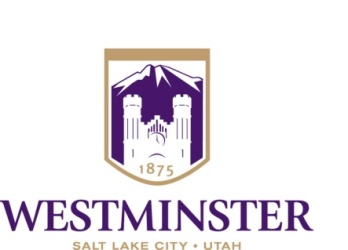 Westminster College - EducationUSA Regional Educational Advisors ScholarshipWestminster College in Salt Lake City, Utah, is partnering with EducationUSA Advising Centers to offer two scholarships for entering freshmen students:  The first place winner will receive a full tuition scholarship each academic year. The scholarship is renewable for up to 4 years. The second place winner will receive a $22,000 scholarship each academic year. The scholarship is renewable for up to 4 years (total amount $88,000).CountriesEach EducationUSA Advising Center in the following countries may nominate one candidate:Albania, Armenia, Azerbaijan, Bosnia and Herzegovina, Bulgaria, Croatia, Cyprus, Georgia, Greece, Kazakhstan, Kosovo, Kyrgyzstan, Macedonia (The Former Yugoslav Republic of), Montenegro, Romania, Russia, Serbia, Slovenia, Tajikistan, Turkey, Turkmenistan, Ukraine, and Uzbekistan.Scholarship DetailsThe first place winner will be awarded a full tuition scholarship each year.  The second place winner will be awarded a $22,000 scholarship each year.The scholarship will be automatically renewed each year for a maximum of 4 years if the student remains in good academic standing and is enrolled full-time. The scholarship does not cover room and board expenses.The 2014 scholarship recipients must enroll in their first semester at Westminster College in August 2014. Application deadline: February 1, 2014Notification deadline: February 24, 2014Scholarship recipient deadline: April 1, 2014Application Details The first step for student qualification is nomination by an EducationUSA advisor at one of the Southeast Europe/Central Asia advising centers. Each advising center can nominate one student. With this nomination, the student can begin step two: apply to Westminster College and the scholarship. Here is a description of the steps and materials: Step One EducationUSA advisor nominates one student by using the Recommendation Form on the last page of this handout.Step Two Nominated Student applies to Westminster College by submitting the following materials: A completed application to Westminster College Official original-language transcripts from each secondary school. Foreign transcripts will also require translation and professional evaluation. The approved evaluation agencies are World Education Services (www.wes.org) and ACEI (www.acei1.com). TOEFL ibt, IELTS, or equivalent test scores. Westminster’s TOEFL institution code is 4948. Completed EducationUSA Advisor Nomination Form For more information on how to apply, see: www.westminstercollege.edu/admissions_international/Step 3 In addition to the application materials, the nominated student submits answers to the questions on the scholarship application (see “Student Question Instructions” on the next page).Helpful Information English Language Proficiency Comments All applicants must have a minimum TOEFL ibt of 45 (or equivalent). Students who score between 45 and 78 on the TOEFL ibt will take English courses as an English Bridge student. Email Jennifer Ritter if you have questions about the language requirements. Application Review The Scholarship recipient is selected on a competitive basis. Selection criteria include the following: academic merit, recommendation letter, quality of student writing, and the potential for the student to succeed at Westminster College, a small liberal arts college. Preference is given to EducationUSA Opportunity or Competitive College Club students.Other Westminster College Scholarships All international students who apply as first-year students at Westminster College are considered for Westminster College Incoming Freshman Scholarships. These scholarships range from $5,000 to $15,000 a year for up to 4 years. Transcript Evaluations Foreign transcripts must be submitted for evaluation. The approved evaluation agencies are World Education Services (www.wes.org) and ACEI (www.acei1.com). We recommend that the student begins the evaluation process early to have the transcripts evaluated by February 2014. For questions, please send email to international@westminstercollege.edu.Website: www.westminstercollege.edu/admissions_internationalNominated Student QuestionsInstructions: Type your answers on a separate document. Aim to write 100-250 words per question. Answer all the questions. Number each question (1, 2, 3, etc) Type your name on the top of each page Questions: What are your academic strengths and challenges? What experience do you have outside of academics and how will this experience contribute to your success in college? The experience may include volunteer work, sports, leadership, or other extracurricular activities. What is your proposed major (or majors) and your goals after earning your bachelor’s degree? Why are you choosing an American education? Why is a liberal arts college a good choice for you? Submit your answers by February 1, 2014 to: Electronic: international@westminstercollege.edu ** Include EdUSA Regional Scholarship and your name in the subject heading Fax: Jennifer Ritter at (801) 832. 3105 Mail: Westminster College Office of Admissions ATTN: International Admissions 1840 South 1300 East Salt Lake City, UT 84105 U.S.A. Education USA Advisor Recommendation Form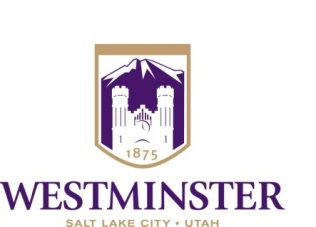 Westminster College - Education USA Southeast Europe/Central Asia Educational Region Advisors ScholarshipNominated Student:  Country of Citizenship: The student is (check all that apply):  	  Opportunity Student     College Club student					 Other (please explain)	Name of Education USA Advisor:  E-mail Address of Advisor: Advising Center Address:Signature of Advisor: Please attach a brief letter of support for the student which addresses the student’s potential to succeed as an international student in the USA. Please return this form for the nominated student by February 1, 2014 to:	Electronic: international@westminstercollege.edu ** Include “EdUSA Regional Scholarship Nomination” and “name of nominated student” in the subject heading Fax: Jennifer Ritter at (801) 832. 3105 Mail: Westminster College Office of Admissions ATTN: International Admissions 1840 South 1300 East Salt Lake City, UT 84105 U.S.A.